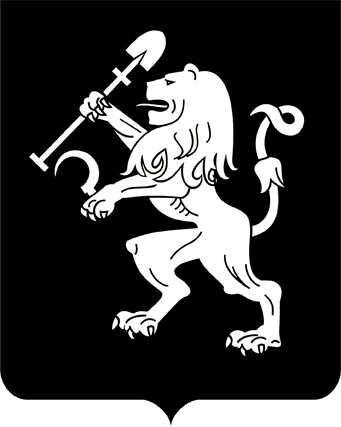 АДМИНИСТРАЦИЯ ГОРОДА КРАСНОЯРСКАПОСТАНОВЛЕНИЕО внесении измененияв постановление администрациигорода от 29.01.2020 № 55В соответствии со статьей 170.1 Бюджетного кодекса Российской Федерации, статьей 14 решения Красноярского городского Совета депутатов от 11.12.2007 № 15-359 «О бюджетном процессе в городе Красноярске», постановлением администрации города от 24.09.2015 № 600            «Об утверждении Порядка разработки и утверждения бюджетного              прогноза города Красноярска на долгосрочный период», руководствуясь статьями 41, 58, 59 Устава города Красноярска, ПОСТАНОВЛЯЮ:1. Внести изменение в приложение к постановлению администрации города от 29.01.2020 № 55 «Об утверждении бюджетного прогноза города Красноярска на 2020–2026 годы», изложив его в редакции                 согласно приложению к настоящему постановлению.2. Настоящее постановление опубликовать в газете «Городские новости» и разместить на официальном сайте администрации города. 3. Постановление вступает в силу со дня его официального опубликования.Глава города	                                                                           С.В. ЕреминПриложениек постановлениюадминистрации городаот ____________ № _________«Приложениек постановлениюадминистрации городаот 29.01.2020 № 55БЮДЖЕТНЫЙ ПРОГНОЗгорода Красноярска на 2020–2026 годыI. Общие положения1. Бюджетный прогноз города Красноярска на долгосрочный           период 2020–2026 годов (далее – Бюджетный прогноз) разработан                на основе Стратегии социально-экономического развития города Красноярска до 2030 года, утвержденной решением Красноярского                      городского Совета депутатов от 18.06.2019 № 3-42, прогноза социально-экономического развития города Красноярска на долгосрочный период 2020–2026 годов, в соответствии со статьей 170.1 Бюджетного кодекса Российской Федерации, Концепцией повышения эффективности бюджетных расходов в 2019–2024 годах, утвержденной распоряжением Правительства Российской Федерации от 31.01.2019 № 117-р, статьей 14 решения Красноярского городского Совета депутатов                     от 11.12.2007 № 15-359 «О бюджетном процессе в городе Красноярске», постановлением администрации города от 24.09.2015 № 600 «Об утверждении Порядка разработки и утверждения бюджетного прогноза го-рода Красноярска на долгосрочный период». 2. Цели и задачи Бюджетного прогноза.Целью Бюджетного прогноза является оценка долгосрочной динамики бюджетных параметров, позволяющей путем выработки и реализации соответствующих решений в сфере налоговой, бюджетной и долговой политики обеспечить необходимый уровень сбалансированности бюджета города и достижение стратегических целей социально-экономического развития города.Бюджетный прогноз является базовым инструментом бюджетного планирования, учитываемым при формировании проекта бюджета го-рода, разработке, либо корректировке документов стратегического               планирования, включая муниципальные программы города.Задачами Бюджетного прогноза являются:осуществление бюджетного планирования на период, позво-ляющий оценить основные изменения, тенденции и последствия социально-экономических явлений, оказывающих наибольшее влияние             на формирование и исполнение бюджета города;определение основных характеристик бюджета города и иных           показателей, характеризующих состояние и сбалансированность                 бюджета города;определение объемов долгосрочных финансовых обязательств, включая показатели финансового обеспечения муниципальных программ города на период их действия.II. Основные подходы к формированию бюджетной политики города на долгосрочный период3. Целью бюджетной политики до 2026 года является обеспечение сбалансированности и финансовой устойчивости бюджета города,              повышение его самостоятельности, повышение открытости и прозрачности бюджета города, вовлечение жителей в решение вопросов местного значения.В долгосрочном периоде в сфере бюджетной политики будут            реализованы следующие мероприятия: 1) повышение качества и эффективности управления муниципальными финансами, в том числе посредством: применения принципов программно-целевого и проектного планирования;обеспечения гибкости бюджетных расходов;обеспечения внутреннего муниципального финансового контроля;расширения практики вовлечения жителей города в определение приоритетов расходования средств бюджета города, в том числе путем реализации инициативных проектов;повышения эффективности бюджетной сети и оказания муниципальных услуг, включая привлечение негосударственного сектора               к процессу оказания муниципальных услуг (выполнения работ) в социальной и иных сферах деятельности с использованием муниципально-частного партнерства;2) взаимодействие с федеральными и краевыми органами власти по привлечению средств из вышестоящих бюджетов путем активного участия в конкурсных отборах в рамках государственных прог-                  рамм, направленных, в том числе, на реализацию национальных проектов, утвержденных Указами Президента Российской Федерации                     от 07.05.2018 № 204 «О национальных целях и стратегических задачах развития Российской Федерации на период до 2024 года», от 21.07.2020 № 474 «О национальных целях развития Российской Федерации на период до 2030 года»:создание дополнительных мест в общеобразовательных и дошкольных учреждениях путем строительства и приобретения новых объектов в наиболее нуждающихся микрорайонах города;реализация мероприятий по переселению граждан из аварийного           и ветхого жилья;реализация мероприятий, направленных на создание условий              для занятий физической культурой и массовым спортом;реализация мероприятий, направленных на комплексное развитие транспортной инфраструктуры города;благоустройство общественных пространств и формирование комфортной городской среды;проведение капитального ремонта и реконструкции зданий образовательных учреждений, находящихся в аварийном и ограниченно             работоспособном состоянии;организация питания учащихся школ;и другие направления;3) сохранение достигнутого уровня и продолжение совершенствования подходов по содержанию улично-дорожной сети и объектов внешнего благоустройства города; 4) формирование современного облика города, в том числе в рамках подготовки к празднованию 400-летия образования Красноярска;5) обеспечение безопасных условий проживания граждан;6) поддержка малого и среднего предпринимательства и вовле-чение социально ориентированных некоммерческих организаций к оказанию муниципальных услуг;7) повышение размеров оплаты труда работников бюджетной сферы в рамках федеральной и краевой политики;8) повышение открытости и прозрачности бюджета города в рамках исполнения требований действующего законодательства по обеспечению прозрачности и публичности бюджетного процесса, повышению уровня информированности и финансовой грамотности жителей в вопросах формирования, утверждения и исполнения бюджета, созданию условий для обратной связи горожан и органов местного самоуправ-ления;9) эффективное управление муниципальным долгом посредством:  оптимизации структуры муниципального долга и поддержания его объема в пределах, позволяющих отнести город к группе заемщиков            с высоким уровнем долговой устойчивости;сохранения объема расходов на обслуживание муниципального долга на минимально возможном уровне;привлечения средств на покрытие временных кассовых разрывов;качественного обслуживания муниципального долга.III. Прогноз основных характеристик бюджета городана долгосрочный период4. При прогнозировании объема доходов и расходов бюджета              города на период 2020–2026 годов учтены следующие подходы:1) по доходам:прогноз собственных доходов – в соответствии с действующим налоговым и бюджетным законодательством, правовыми актами города: по налоговым доходам – на основе ожидаемых итогов социально-экономического развития города за 2021 год и показателей базового            варианта прогноза социально-экономического развития города Красноярска на 2020–2026 годы;по неналоговым доходам – на основе данных, предоставленных главными администраторами доходов (за исключением инициативных платежей). Инициативные платежи – в объеме, заявленном юридическими и физическими лицами по результатам проведения конкурсного отбора инициативных проектов;прогноз безвозмездных поступлений:на 2022–2024 годы – в объеме, предусмотренном городу Красноярску в краевом бюджете на 2022 год и плановый период 2023–2024 годов, а также в постановлениях Правительства Красноярского края                   о распределении межбюджетных трансфертов бюджетам муниципальных образований Красноярского края на 2021–2023 годы в части объемов, предусмотренных городу Красноярску в плановом периоде;на 2025–2026 годы – на уровне 2024 года;2) по расходам:приоритизация расходов, направленных на исполнение первоочередных социально-экономических задач;безусловное выполнение установленных публичных нормативных обязательств; сохранение программного принципа формирования расходов; определение базовых расходов по собственным средствам:на 2022–2023 годы – на основе утвержденных решением Красноярского городского Совета депутатов от 15.12.2020 № 9-131 «О бюджете города на 2021 год и плановый период 2022–2024 годов»;на 2024–2026 годы – в объеме ассигнований на 2023 год, за исключением мероприятий, заканчивающих свое действие в 2023 году,             а также расходов по реализации решений, срок действия которых ограничен 2023 годом; уточнение базовых расходов на исполнение инициативных полномочий по принципу адресности и нуждаемости, повышение эффективности мер социальной поддержки населения;формирование расходов на оплату труда работников бюджетной сферы на 2022–2026 годы с учетом федеральных, краевых решений           и подходов по повышению заработной платы, принятых на 2021–               2022 годы:увеличение размеров оплаты труда отдельных категорий работ-ников, обозначенных Указами Президента Российской Федерации              2012 года;рост минимального размера оплаты труда (с 19 408 рублей                   до 21 788 рублей);повышение на 10% фондов оплаты труда отдельным категориям работников бюджетной сферы в целях уменьшения диспропорции                 в уровнях заработной платы работников, не охваченных мероприятиями по реализации Указов Президента Российской Федерации 2012 года             и увеличению минимального размера оплаты труда;совершенствование системы оплаты труда лиц, замещающих                муниципальные должности и должности муниципальной службы;минимизация расходов на обслуживание муниципального           долга путем проведения работы по:проведению электронных аукционов на оказание услуг по предоставлению кредитов в рамках возобновляемых и невозобновляемых кредитных линий;привлечению бюджетных кредитов на пополнение остатков средств на счете бюджета города, предоставляемых за счет временно свободных средств единого счета федерального бюджета;привлечению бюджетных кредитов на погашение долговых обязательств по коммерческим кредитам, а также на покрытие временных кассовых разрывов, возникающих в процессе исполнения бюджета;снижению процентных ставок в рамках заключенных муниципальных контрактов;досрочному погашению коммерческих кредитов за счет привле-чения финансовой помощи из краевого бюджета;обеспечение открытости и прозрачности бюджетного процесса, публичности и доступности сведений о реализации бюджетной политики за счет регулярного опубликования информации для граждан и размещения ее в сети Интернет;3) по дефициту:2022 год – бюджет с дефицитом в сумме 1 103 728,82 тыс. рублей;2023–2026 годы – бюджет бездефицитный.Прогноз основных характеристик бюджета города представлен             в приложении 1 к настоящему Бюджетному прогнозу.IV. Показатели финансового обеспечения муниципальных программ, прогноз расходов на осуществление непрограммныхнаправлений деятельности5. Прогноз расходов на реализацию муниципальных программ             города Красноярска определен на период:2022–2024 годов – в объеме ассигнований, предусмотренных                в бюджете города на 2022 год и плановый период 2023–2024 годов               на финансовое обеспечение реализации мероприятий муниципальных программ;2025–2026 годов – на уровне объема финансового обеспечения  реализации мероприятий муниципальных программ в 2024 году, с учетом увеличения расходов в рамках муниципальных программ на прирост собственных доходов бюджета города в 2025–2026 годах к уровню 2024 года (за исключением расходов на финансовое обеспечение муниципальной программы «Повышение эффективности деятельности            городского самоуправления по формированию современной городской среды» на 2018–2024 годы).6. Прогноз непрограммных расходов бюджета города на период           2023–2026 годов рассчитан с учетом условно утверждаемых расходов.7. При формировании проекта бюджета города на следующий           финансовый год и плановый период условно утверждаемые расходы будут распределяться на реализацию проектов развития города, в том числе в рамках муниципальных программ. В связи с этим доля               программных расходов в бюджете города будет увеличиваться.Показатели финансового обеспечения муниципальных программ               и непрограммных направлений деятельности города представлены                  в приложении 2 к настоящему Бюджетному прогнозу.Приложение 1к бюджетному прогнозу города Красноярскана 2020–2026 годыПРОГНОЗ основных характеристик бюджета города Тыс. руб.Приложение 2к бюджетному прогнозу города Красноярскана 2020–2026 годыПОКАЗАТЕЛИфинансового обеспечения муниципальных программ и непрограммных направлений деятельности города    Тыс. руб.21.01.2022№ 45Наименованиепоказателя2020 год (ред. от 19.12.2019№ 5-79)2021 год(ред.от 15.12.2020№ 9-131)ПрогнозПрогнозПрогнозПрогнозПрогнозНаименованиепоказателя2020 год (ред. от 19.12.2019№ 5-79)2021 год(ред.от 15.12.2020№ 9-131)2022 год2023 год2024 год2025 год2026 год12345678Доходы,в том числе:31 716 115,3636 912 907,6940 707 654,8942 427 977,9341 817 219,6343 074 807,9444 487 102,33Налоговые и неналоговые доходы17 123 866,3820 359 730,9324 034 067,5025 557 240,9626 950 436,9828 208 025,2929 620 319,68Безвозмездные поступления14 592 248,9816 553 176,7616 673 587,3916 870 736,9714 866 782,6514 866 782,6514 866 782,65Расходы33 069 115,3636 482 302,8441 811 383,7142 427 977,9341 817 219,6343 074 807,9444 487 102,33Дефицит (-), профицит (+)-1 353 000,00430 604,851 103 728,820,000,000,000,00Источники финансирования дефицита бюджета1 353 000,00Наименованиепоказателя2020 год (ред. от 19.12.2019№ 5-79)2021 год (ред. от 15.12.2020№ 9-131)ПрогнозПрогнозПрогнозПрогнозПрогнозНаименованиепоказателя2020 год (ред. от 19.12.2019№ 5-79)2021 год (ред. от 15.12.2020№ 9-131)2022 год2023 год2024 год2025 год2026 год12345678Муниципальные программы31 242 155,3534 571 442,9939 575 568,7736 152 379,1933 275 075,3434 532 663,6535 944 958,04«Создание условий для развития предпринимательства в городе Красноярске»33 510,6732 480,7051 840,0050 760,0050 760,00ХХ«Развитие образования в городе Красноярске»18 769 112,7920 178 631,7022 188 882,8720 639 379,7719 338 428,70ХХ«Развитие молодежной политики и туризма в городе Красноярске»325 520,90358 391,50402 822,20381 860,50381 860,50ХХ«Социальная поддержка населения города Красноярска»278 737,93333 271,94350 152,66349 347,81328 219,32ХХ«Развитие культуры в городе Красноярске»1 337 984,631 642 292,961 925 104,091 824 028,271 824 028,27ХХ«Развитие физической культуры и спорта в городе Красноярске»1 534 284,951 686 487,992 191 889,301 820 380,011 815 177,66ХХ«Обеспечение пассажирских перевозок транспортом общего пользования в городе Красноярске»962 579,91963 112,911 153 310,201 151 760,001 151 760,00ХХ«Обеспечение граждан города Красноярска жилыми помещениями и объектами инженерно-транспор-тной и коммунальной инфраструктуры»2 467 665,682 463 492,203 596 211,903 446 598,891 654 453,49ХХ«Управление земельно-имущественными отношениями на территории города Красноярска»261 292,62316 257,40310 920,60303 786,10300 849,70ХХ«Развитие жилищно-коммунальногохозяйства и дорожного комплекса города Красноярска»3 695 219,514 645 007,145 833 493,524 584 175,894 938 045,75ХХ«Цифровизация  города Красноярска»72 222,9325 550,0042 942,0040 242,0040 242,00ХХ«Управление муниципальными финансами»1 382 281,891 394 699,00950 315,761 039 348,991 282 427,62ХХ«Повышение эффективности деятельности городского самоуправления по формированию современной городской среды»118 389,94528 419,25574 335,37517 362,66165 474,03ХХ«Укрепление межнационального и межконфессионального согласия в городе Красноярске»3 351,003 348,303 348,303 348,303 348,30ХХНепрограммные расходы1 826 960,001 910 859,852 235 814,946 275 598,748 542 144,298 542 144,298 542 144,29Итого33 069 115,3636 482 302,8441 811 383,7142 427 977,9341 817 219,6343 074 807,9444 487 102,33»